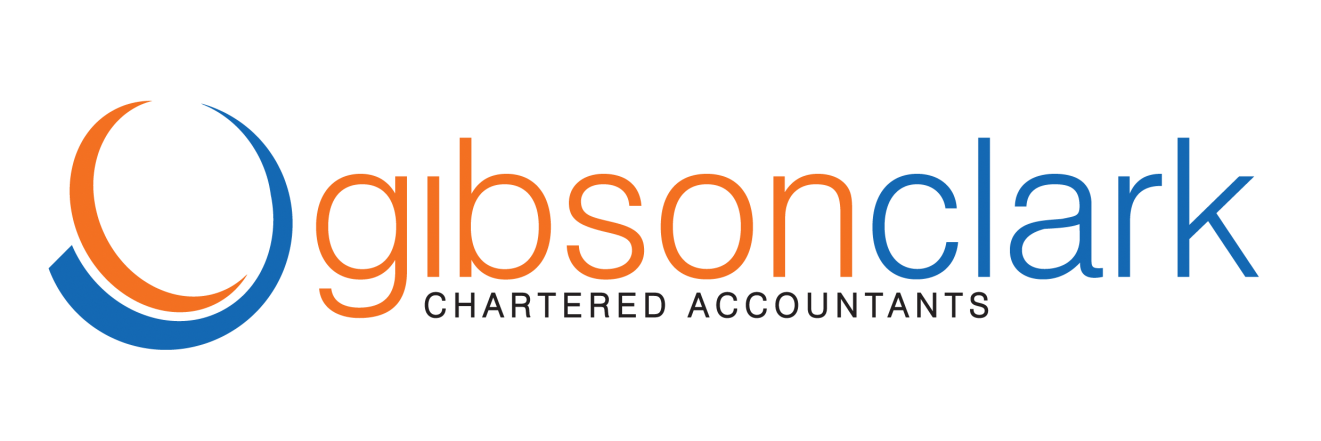 New Business Setup Checklist	Choose type of business entity.	Business entity type: 	Apply for ABN, TFN, GST and PAYG Withholding Registrations	Apply for a business trading name 	Choose accounting software package and purchase product 	Install and set up accounting software.	Open a business banking account.	Advise  suppliers of  your new ABN : Insert ABN in here	Advise customers of your new banking details	Advise insurance companies of your new entity name  	Sign lease for new business premises/advise lessor of change in name  Ensure all regulatory bodies are advised of your new name and details Prepare cashflow/budget